30 hours free childcare for working parents: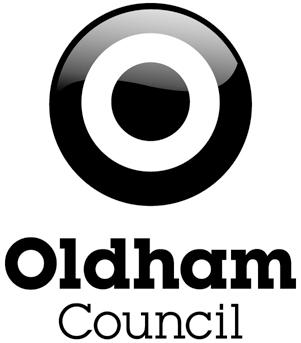 Parent surveyThis survey should be completed by parents/carers of children aged four years and under. BackgroundCurrently all 3 and 4 year olds are entitled to up to 15 hours free childcare per week (570 hours per year). This can be taken over 38 weeks of the year (school term-time), or for fewer hours each week over more weeks of the year.  From September 2017 eligible working parents will be able to access double this amount, taking their entitlement to a maximum of 30 hours free childcare per week.By completing this questionnaire you are helping us to anticipate the likely level of uptake of the extended free entitlement so we can plan to meet your needs.Thank you very much for completing the survey. Your feedback is appreciated.Family detailsFamily detailsParent/carer name (optional)Your home postcodeAge of child/children                            1   /   2   /   3   /    4EligibilityIf you can answer yes to one or more of the statements below, you are likely to be eligible for 30 hours free childcare.I am a lone working parent who earns on average a weekly minimum of £111.20 (for parents under 25) or £115.20 (for parents over 25), and less than £100,000 per year.Yes No Both parents are working and each parent earns on average a weekly minimum of £111.20 (for parents under 25) or £115.20 (for parents over 25), and less than £100,000 per year.Yes  No Both parents are employed but one or both parents are temporarily away from the workplace on parental/maternity or paternity leave.Yes No Both parents are employed but one or both parents are temporarily away from the workplace on statutory sick pay.Yes No Both parents are employed but one or both parents are temporarily away from the workplace on adoption leave.Yes No One parent is employed and one parent has substantial caring responsibilities and is in receipt of specific benefits received for caring.Yes No One parent is employed and one parent is disabled or incapacitated based on receipt of specific benefits (Incapacity benefit; severe disablement allowance; long term incapacity benefit; employment and support allowance or National Insurance credits on the grounds of incapacity for work of limited capability for work.Yes No Current childcare useCurrent childcare useCurrent childcare useCurrent childcare useHow many hours per week of childcare do you use now?How many hours per week of childcare do you use now?How many hours per week of childcare do you use now?How many hours per week of childcare do you use now?Free Early Education Entitlement (up to 15 hours)                       hoursPaid for childcare                       hoursInformal childcare (family or friends)                       hours30 hours free childcare30 hours free childcare30 hours free childcare30 hours free childcareIf you think you are likely to be eligible for 30 hours free childcare, how many of the free hours would you use?                       hoursIf you think you are not likely to be eligible for 30 hours free childcare, would you seek work or increase your current working hours to become eligible?Yes  ☐      No   ☐You will have the option to use more than one childcare provider over two sites per day to claim your hoursYou will have the option to use more than one childcare provider over two sites per day to claim your hoursYou will have the option to use more than one childcare provider over two sites per day to claim your hoursYou will have the option to use more than one childcare provider over two sites per day to claim your hoursWould you use more than one provider?Yes No Would you use providers located on two different sites or on one site?One site Two sites Would you still use informal childcare?Yes No Do you want childcare near to home or work?Home Work What kind of childcare would you prefer?Starting time each day:Finishing time each day:Term time only or all year roundTerm time All year Name:Email address: